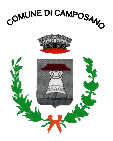 COMUNE DI CAMPOSANOCITTA’ METROPOLITANA  DI NAPOLIBANDO PER L’ASSEGNAZIONE DI CONTRIBUTI A SOSTEGNO AL PAGAMENTO DEL CANONE DI LOCAZIONE CONSEGUENTE ALLA EMERGENZA EPIMEDIOLOGICA COVID-19SCADENZA 07 MAGGIO 2020 ORE 12,00Vista la Legge n. 431 del 09.12.1998 e ss.mm.ii, recanti “disciplina delle locazioni e del rilascio degli immobili adibiti ad uso abitativo” all’articolo 11 istituisce il Fondo Nazionale da ripartire annualmente tra Regioni, per l’erogazione di contributi integrativi per il pagamento dei canoni di locazione e per il sostegno alle iniziative dei Comuni per il reperimento di alloggi da concedere in locazione;Preso atto che la situazione di emergenza dovuta al diffondersi del contagio dell’infezione Covid-19 sta producendo rilevanti danni economici che si traducono immediatamente in una drastica riduzione del reddito per un gran numero di soggetti e di nuclei familiari;Visto il Decreto Direttoriale n. 45 del 23/04/2020, con il quale è stato approvato l’Avviso in oggetto per l’attivazione della misura straordinaria e urgente “Sostegno al pagamento del canone di locazione conseguente alla emergenza epidemiologica Covid-19”;Potranno accedere al contributo, secondo i criteri stabiliti nell'Avviso, i nuclei familiari  titolari di un contratto di locazione,  che hanno subito una diminuzione della capacità reddituale a seguito delle misure restrittive per l’epidemia da COVID-19. ​L’ammontare del contributo concesso è pari al 50% del canone mensile,  per tre mensilità, per un importo massimo complessivo pari a € 750,00.La domanda per la concessione del contributo va presentata al Comune dove è situato l’immobile condotto in locazione, mediante autocertificazione (ai sensi degli articoli 46 e 47 del DPR 445/2000)  del possesso di tutti i requisiti di accesso al contributo , compreso la diminuzione del volume d’affari per i titolari di reddito di impresa, arte o professione e/o la riduzione del reddito da lavoro dipendente/assimilato.La domanda per la concessione del contributo potrà essere presentata, entro e non oltre il giorno 07 Maggio ore 12:00, pena l’esclusione, da un componente maggiorenne incluso nel nucleo familiare, anche non intestatario del contratto di locazione, purché residente nel medesimo alloggio oggetto del contratto di locazione.Il  Comune può acquisire le domande anche a mezzo mail all’indirizzo di posta elettronica: buonicovid@comune.camposano.na.it o direttamente a mano al dipendente addetto al ritiro all’ingresso della sede municipale.La Regione provvederà all'accredito del totale dei contributi spettanti a ciascuna Amministrazione Comunale, in proporzione al numero di domande complessivamente pervenute.Il Comune, ricevuto l’accredito da parte della Regione, provvederà alla erogazione dei contributi a favore dei beneficiari nell'ordine di graduatoria stabilita dal Comune stesso, per l’importo ad ognuno di essi spettante, fino ad esaurimento fondi. Il Comune, al fine di soddisfare una platea più vasta di beneficiari, può erogare percentuali diverse dal 100% di contributo spettante ai soggetti collocati nella graduatoria.DOCUMENTAZIONE DA ALLEGARE E AUTOCERTIFICAZIONE DEI REQUISITIIl richiedente deve allegare alla domanda i seguenti documenti, pena il mancato accoglimento della stessa:copia della regolare avvenuta registrazione del contratto di locazionedocumento di identità in corso di validità;eventuale copia IBAN del richiedente Dalla sede municipale, addì 27/04/2020.L’Assessore alle Politiche Sociali   Il Responsabile dei S. S.           Il Sindaco          Giusy DE CAPUA                     D.ssa A. Maria ROZZA       On. Francesco BARBATO